MERSİN BÜYÜKŞEHİR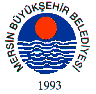 BELEDİYE MECLİSİ KARARIBirleşim Sayısı : (2)Oturum Sayısı : (1)Dönem Sayısı   : (1)Karar Tarihi    : 12/09/2014Karar Sayısı     : 443					  		  	 	  	 	Büyükşehir Belediye Meclisi 12/09/2014 Pazartesi Günü Belediye Başkanı Burhanettin KOCAMAZ başkanlığında Mersin Büyükşehir Belediyesi Kongre ve Sergi Sarayı Toplantı Salonu’nda toplandı.Gündem maddesi gereğince; Büyükşehir Belediye Meclisi’nin 08/09/2014 tarih ve 386 sayılı kararı ile Çevre ve Sağlık Komisyonu ile Tarım ve Hayvancılık Komisyonlarına havale edilen, “Akdeniz İlçesinde bulunan Otoban Köprüsü altında, üstünde, sahil tarafı güneyinde, kontrolsüz olarak kaçak hayvan beslenmesi, satışı ve adaklık adı altında kesim yapılmasının, Büyükşehir Belediyemiz tarafından belirlenen hayvan besiciliği, ticareti ve kesiminin yapılacağı yerler dışında yasaklanması” ile ilgili; 11/09/2014 tarihli komisyon raporu katip üye tarafından okundu.KONUNUN GÖRÜŞÜLMESİ VE OYLANMASI SONUNDA“Mersin İlimizin Doğu tarafında Akdeniz İlçesi sınırları içerisinde bulunan Otoban Köprüsü altında, üstünde, sahil tarafı güneyinde, kontrolsüz olarak kaçak hayvan beslenmesi, satışı ve adaklık adı altında kesim yapılmasının, Büyükşehir Belediyemiz tarafından belirlenen hayvan besiciliği, ticareti ve kesiminin yapılacağı yerler dışında yasaklanması” ile ilgili teklifin İdaresinden geldiği şekli ile uygun görüldüğüne dair komisyon raporunun kabulüne, yapılan işari oylama neticesinde mevcudun oy birliği ile karar verildi.Burhanettin KOCAMAZ		   Enver Fevzi KÖKSAL 		Ergün ÖZDEMİR       Meclis Başkanı			       Meclis Katibi	   		   Meclis Katibi